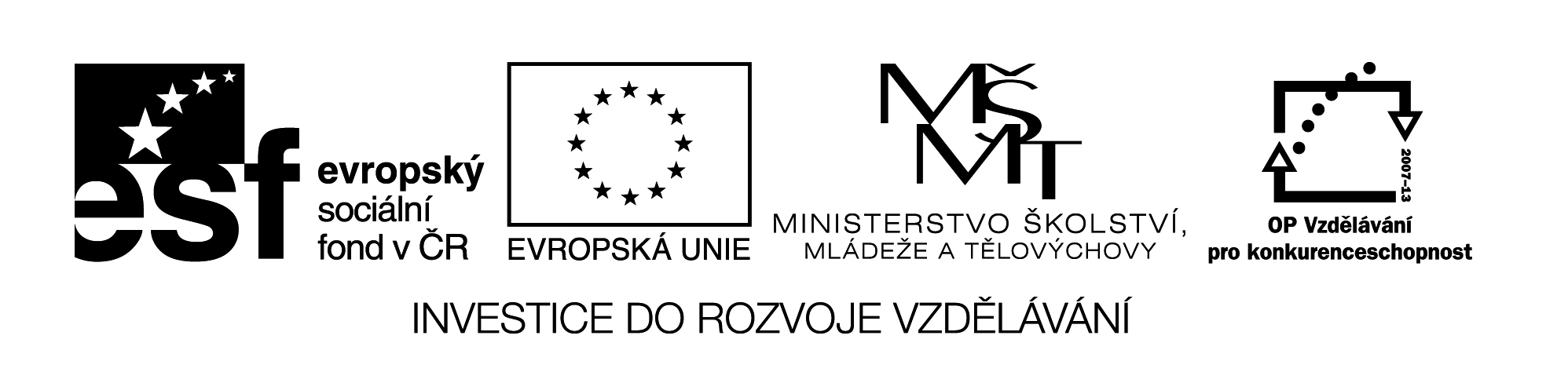 Mistr Jan Hus byl kazatel a ………………………………………….. církve. Od roku 1402 kázal v ………………………………………………….. kapli. V roce 1412 kritizoval  prodej …………………………………………… .Papež na Husa uvalil …………………………………… a nad Prahou vyhlásil ………………………………………………… .V Praze se nesměly konat ……………………………… ani ……………………………………. . Hus odešel kázat na venkov – kázal na ……………………………………………….  a  ……………………………………………………………………….. .Církev ho prohlásila za……………………………………………. a …………………………………………………(den, měsíc, rok) ho v …………………………………… upálila.Husovi příznivci si začali říkat …………………………………………, do jejich čela se postavil kazatel  ………………………………………………………………….. . Počátkem husitské revoluce se stala první pražská …………………….v roce 1419. Symbolem husitů se stal …………………………………….. tzn. ……………………………………………………Společným programem husitů se staly ……………………………………………………………………………………………… :……………………………………………………………………………………………………………………………………………….... ……………………………………………………………………………………………………………………………………………..………………………………………………………………………………………………………………………………………………..………………………………………………………………………………………………………………………………………………..Roku 1420 bylo založeno město …………………………………….. . V jeho čele stáli 4 …………………………………. .Nejslavnější byl ……………………………………………….. . Jeho nástupcem se stal neméně schopný ……………..…………………………………………………………………….. . Proti husitům bylo vyhlášeno celkem ……….. křížových výprav, všechny byly neúspěšné. Díky neshodám mezi husity byli nakonec radikální husité poraženiv bitvě u …………………………… roku ………………………………….  . Roku 1436 došlo v ………………………………….k dohodě mezi umírněnými husity a katolickou církví – tzv. ………………………………………………………………. .Z artikulů bylo povoleno jen ……………………………………………………………………. za to, že husité příjmou za českého krále ……………………………………………………………………………. . Smrtí tohoto krále r. 1437 vymřeli Lucemburkové po ………………………….. .ŘEŠENÍ :Mistr Jan Hus byl kazatel a kritik církve. Od roku 1402 kázal v Betlémské kapli. V roce 1412 kritizoval  prodej odpůstků . Papež na Husa uvalil klatbu a nad Prahou vyhlásil interdikt . V Praze se nesměly konat křty ani pohřby . Hus odešel kázat na venkov – kázal na Krakovci  a  Kozím hrádku . Církev ho prohlásila za kacíře a 6. 7. 1415 (den, měsíc, rok) ho v Kostnici upálila. Husovi příznivci si začali říkat husité, do jejich čela se postavil kazatel  Jan Želivský . Počátkem husitské revoluce se stala první pražská defenestrace v roce 1419. Symbolem husitů se stal kalich - tzn. přijímání pod obojí. Společným programem husitů se staly Čtyři pražské artikuly :Svobodný výklad Bible Přijímání pod obojí způsobouZákaz světské moci církve a zabavení majetku církveSpravedlivé trestání  smrtelných hříchůRoku 1420 bylo založeno město Tábor . V jeho čele stáli 4 hejtmani . Nejslavnější byl Jan Žižka              z Trocnova . Jeho nástupcem se stal neméně schopný Prokop Holý . Proti husitům bylo vyhlášeno celkem 5 křížových výprav, všechny byly neúspěšné. Díky neshodám mezi husity byli nakonec radikální husité poraženiv bitvě u Lipan  roku 1434. Roku 1436 došlo v Basileji k dohodě mezi umírněnými husity a katolickou církví – tzv. Basilejská kompaktáta . Z artikulů bylo povoleno jen přijímání pod obojí  za to, že husité příjmou za českého krále Zikmunda Lucemburského . Smrtí tohoto krále r. 1437 vymřeli  Lucemburkové po meči.Název materiálu:	VY_32_INOVACE_152Anotace.		Pracovní list k procvičování učiva k procvičení učiva o husitské revoluciAutor:			Mgr. Marie JirkovskáJazyk:			češtinaOčekávaný výstup:	základní vzdělávání – 2. stupeň – Dějepis – Husitská reformace a revoluce a jejich důsledky; chápe příčiny, průběh a důsledky husitské revoluceSpeciální vzdělávací potřeby:  -Klíčová slova:	defenestrace, přijímání pod obojí , kacíř, klatba, interdikt, artikuly, kompaktátaDruh učebního materiálu:   pracovní listDruh interaktivity:	      aktivitacílová skupina: 	      žákStupeň a typ vzdělávání:    základní vzdělávání – 2. stupeňTypická věková skupina:   12 – 15Celková velikost:	  16 kBVY_ 32_ INOVACE_152VY_ 32_ INOVACE_152